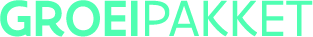 T Zorgtoeslag voor kinderen met een specifieke ondersteuningsbehoefte Vragenlijst voor thuisbegeleiding//////////////////////////////////////////////////////////////////////////////////////////////////////////////////////////////////persoonsgegevens van het kindStartdatum en voorziene duur van de therapieEvolutie van de therapieGEGEVENS begeleider of therapeutStartdatumEinddatumFrequentiePsychopedagogische ondersteuningTherapeutische begeleiding